会议开幕和开幕致辞批准议程介绍收到的文稿讨论文稿并就提交TDAG-20/3的提案达成一致意见其它事宜_______________电信发展顾问组战略与运作 规划工作组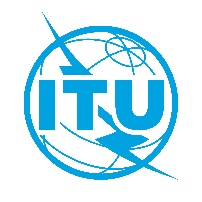 2020年10月20日, 虚拟会议电信发展顾问组战略与运作 规划工作组2020年10月20日, 虚拟会议电信发展顾问组战略与运作 规划工作组2020年10月20日, 虚拟会议文件 TDAG-WG-Prep/20-C2020年10月5日原文：英文来源：电信发展局主任电信发展局主任标题：议程草案议程草案